Schools Work Experience (S4-S6)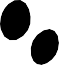 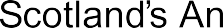 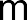 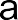 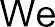 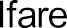 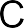 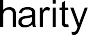 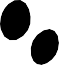 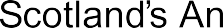 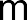 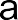 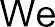 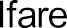 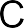 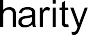 Application FormScottish Society for the Prevention of Cruelty to AnimalsKingseat Road, Halbeath, Dunfermline KY11 8RY Scottish Charity No. SC 00646703000 999 999scottishspca.org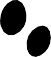 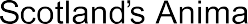 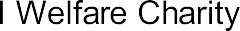 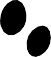 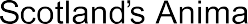 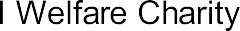 Please send your completed application form via the website job advert (volunteersemail@ scottishspca.org).Applicant details:Parent/Guardian details:School details:Contact details:01About You02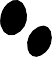 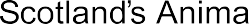 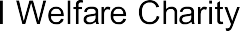 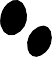 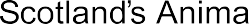 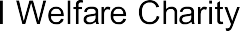 Qualifications and information03CHILD AND VULNERABLE ADULTS PROTECTION POLICYChild and Vulnerable Adults Protection Policy’ and the statement ‘Please note that in undertaking a work experience placement with us, your child may, at times, be working on a 1-to-1 basis with various members of our staff in carrying out their duties. We are happy to provide you with a copy of ourProtection of Children and Vulnerable Adults Policy on request. By signing the application below, you are acknowledging and agreeing to your child working 1-to-1 with our staff membersGDPR AND DATA PROTECTION ACT 2018The information collected on the Work Experience Application Form will only be used for the purposes of recruitment and selection for the work experience opportunity you have applied for with the Scottish SPCA, in accordance with General Data Protection Regulation. As you will appreciate, we need to use your personal information to process your application, determine your suitability for the role, comply with our legal obligations and take steps towards entering into an agreement with you. The informationcontained on this form will be held securely within the Human Resources department for up to 6 months to enable us to administer your application. It will also be sent to relevant departmental representatives and / or potential volunteer line-managers to allow them to decide on your application.Please sign here to indicate that all the information you have given us in this form is  true, a  far  as  you know.Scottish Society for the Prevention of Cruelty to AnimalsKingseat Road, Halbeath, Dunfermline KY11 8RY Scottish Charity No. SC 00646703000 999 999scottishspca.org